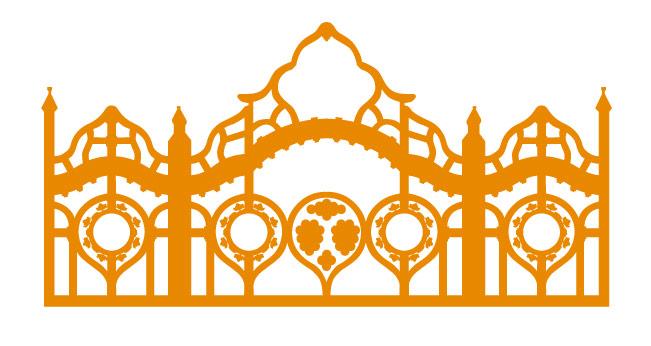 Vakok Egységes Gyógypedagógiai Módszertani Intézménye, Óvodája, Általános Iskolája, Szakiskolája, Készségfejlesztő Iskolája, Fejlesztő Nevelés-Oktatást Végző Iskolája, Kollégiuma és GyermekotthonaHelyi tanterv                                                                       Átdolgozta: Brumbauer MagdolnaMatematikaAz alapfokú képzés első – a matematikai alapkészségek kialakítását legfőbb célként megjelölő – nevelési-oktatási szakaszát követően az 5–8. évfolyamon a matematika tanulása-tanítása során a tudástartalmak fokozatosan válnak egyre elvontabbá. A konkrét tárgyi tevékenységekből indulva a képi és tapintható szemléltetések, ábrázolások mellett megjelennek a szimbolikus modellek. A tanuló a fogalmak, jelenségek elemzése útján eljut azok megértésen alapuló meghatározásához, a definíciók előkészítése során tulajdonságokat, sejtéseket fogalmaz meg, s kialakul a megoldást alátámasztó indoklás igénye, valamint felismeri a matematika kisebb egységeinek belső struktúráját.A tanítás fő módszere továbbra is a felfedeztetés, a konkrét tevékenységből, játékból, hétköznapi szituációból fakadó indukció. A tanulási tevékenység és problémamegoldás során a tanulót ösztönözni kell egyszerű problémák felfedezésére, megfogalmazására és a mindennapi életből vett szöveges problémák matematikai szempontú értelmezésére. A tanuló konkrét helyzetek megoldására képi, tapintható és szimbolikus modelleket, stratégiákat alkalmaz és alkot, ezáltal fejlődik problémamegoldó és problémaalkotó képessége.A vak gyermekek – hasonlóan látó társaikhoz – első matematikai tapasztalataikat közvetlen környezetükben gyűjtik, a tárgyakkal való célzott manipuláció és a szóbeli ismeretszerzés eredményeként. A súlyos fokú látássérülés a megismerést alapvetően módosítja, a tapasztalatszerzést korlátozza, ezért az alapfogalmak kialakulásához szükséges közvetlen élmények csak megfelelő speciális pedagógiai segítséggel, adekvát módszerekkel és eszközökkel biztosíthatók.A tantárgy vizuális jellegű feladatai, speciális optikai eszközei (pl. kézi/digitális/sornagyító, olvasótelevízió stb és módszerei iskolánkban a gyengénlátó tanulók ismeretszerzését segítik. Vak és aliglátó tanulók esetében az ismeretszerzés haptikus-auditív úton történik.A tananyag strukturálásánál, a feldolgozás ütemezésénél figyelembe kell venni, hogy a haptikus-auditív úton, ill. az optikai segédeszközökkel történő ismeretszerzés időigényesebb, mint a többségi iskolákban zajló vizuális úton való feldolgozás. Az ismeretanyag elmélyítéséhez több gyakorlás szükséges.A kombinatív képességek területén a lehetőségek strukturált felsorolásából fokozatosan kialakulnak a rendszerezést segítő konkrét eszközök, stratégiák alkalmazásának készségei.Felső tagozaton az ismert számok köre bővül a törtekkel és a negatív számokkal úgy, hogy a tanuló ezekkel műveleteket tud végezni. A tanulás-tanítás egyik lényeges elvárása, hogy a különböző, szöveggel, számokkal megadott matematikai szituációk képi, tapintható, majd szimbolikus modelljeinek bevezetése fokozatos legyen. A tanuló a megismert szimbólumokkal egyszerű műveleteket végez, ismeri ezek tulajdonságait.Az 5–8. évfolyamon a természettudományi, a digitális technológiai és a gazdasági ismeretek tanulási-tanítási tartalmakban való megjelenése lehetővé teszi a matematika alkalmazhatóságának, hasznosságának bemutatását.Fejlődnek a tanuló készségei a matematikai kommunikáció terén. A matematikai kifejezéseket helyesen használja, a fogalmakat értelmezi, megmagyarázza, gyakorlati helyzetekben jól alkalmazza. Ismereteit összefoglalva prezentálni tudja. A tanuló a közös munkában tevékenyen részt vesz. Eseti feladatokban és projektekben mások véleményét elfogadja, és ha különbözik a véleményük, igyekszik érvekkel meggyőzni társait. Az új fogalmak, magasabb szintű absztrakciót igénylő tudástartalmak bevezetésekor az egyéni adottságokhoz, ismeretekhez alkalmazkodó differenciálás biztosítja a megfelelő tempójú haladást annak a tanulónak, akinél ezek a lépések hosszabb időt, több szemléltetést igényelnek. Ezzel a lassabban haladó tanuló sem veszíti el érdeklődését és reményét a matematika megértése iránt.A matematikai fejlesztő játékok és a számítógép, illetve más IKT-eszközök biztonságos alkalmazása mellett a tanuló megismerkedik olyan matematikai szoftverekkel, amelyek a matematikai tudást és a digitális kompetenciákat együtt fejlesztik.Ebben a nevelési-oktatási szakaszban az ellenőrzés és az értékelés csak a tanult ismeretek alkalmazására terjed ki.A matematika tantárgy a Nemzeti alaptantervben rögzített kulcskompetenciákat az alábbi módon fejleszti:A tanulás kompetenciái: A matematika tanulása során elengedhetetlen a tananyag alapos és átfogó megértése. A szöveges feladatok megoldása fejleszti az értő olvasás és a releváns információk kiválasztásának készségét. Az általánosítás és az analógiák adekvát használata, több szempont egyidejű figyelembevétele, a rendszerezési képesség, a megszerzett tudás új helyzetekben való alkalmazása elősegítik az aktív, önirányított tanulás kompetenciáinak kialakítását, fenntartását, megerősítését. A matematika tantárgy a matematikai logika és az algoritmikus gondolkodás fejlesztésével, az ok-okozati összefüggések megláttatásával hozzájárul a többi tantárgy tanulásához szükséges rendszerező, összefüggéseket felismerő, ezáltal hatékony önálló tanulási módszerek elsajátításához és megfelelő alkalmazásához is.A kommunikációs kompetenciák: A matematika fejleszti a tanuló azon képességét, hogy világosan, röviden és pontosan fejezze ki gondolatait. A matematika tanulása során fokozatosan alakul ki a tanuló érvelési és vitakészsége. A szöveges problémák megoldása javítja a szöveg megértésének készségét: a tanulónak meg kell keresnie az információkat és fel kell ismernie egy adott információ jelentőségét a probléma megoldása során. A matematika tanulási folyamatában kialakul a különböző módon (szöveg, grafikon, táblázat, diagram és képlet) bemutatott tartalmak megértésének és alkotásának készségrendszere.A digitális kompetenciák: A matematika tanulása során hangsúlyos szerepet kap a problémamegoldás és az algoritmikus gondolkodás, melyek elősegítik a tanuló digitális kompetenciáinak fejlesztését. A különböző matematikai tárgyú szoftverek, alkalmazások, applikációk és játékok alkalmazásán keresztül a matematika tanulása hozzájárul a tanuló digitális kultúrájának kialakításához.A matematikai, gondolkodási kompetenciák: A matematika tanulása során a tanuló gondolkodásának fejlesztése elsősorban konkrét problémák megoldásán keresztül történik. A tanuló előzetes tudása és tapasztalata alapján azonosítja a problémákat, majd ismert matematikai fogalmakra támaszkodva stratégiát dolgoz ki ezek megoldására. Elfogadja, hogy a megoldás több különböző úton is elképzelhető, illetve találkozik olyan nyitott problémákkal is, amelyeknek több megoldása is lehetséges. Kellő kitartással próbál ki különböző matematikai módszereket, és felismeri azokat a problémákat is, amelyeknek nincs megoldása. A tanuló megtanul induktív úton példákat általánosítani és deduktív érvelést használni a matematikai állítások bizonyítására.A személyes és társas kapcsolati kompetenciák: A matematika tanulása fejleszti a kitartás, a pontosság, a figyelem és a fegyelmezettség képességét. A matematika tanulásán keresztül erősödik a tanuló felelősségtudata, gazdagodik az önképe, fejlődik a kooperációs készsége. A tanuló matematikai ismereteit alkalmazni tudja az egyéni célok eléréséhez szükséges tervezésben, az életét befolyásoló döntései megalapozásában és meghozatalában, a várható következmények mérlegelésében. A matematika tanulása elősegíti annak belátását, hogy a személyes erősségekre építeni, a hibákból pedig tanulni lehet.A tanuló a matematikai foglalkozások során megtanulja, hogyan oszthatja meg ötleteit másokkal, és hogyan segítheti társait a matematikai fogalmak megértése vagy azok alkalmazása során. Felelősséget vállal a közösen kitűzött feladatok elvégzéséért, s megtanulja tisztelni mások álláspontját, gondolkodásmódját.A kreativitás, a kreatív alkotás, önkifejezés és kulturális tudatosság kompetenciái: A matematika olyan tudomány, amely összeköti a különböző kultúrákat. A tanuló megismeri a gondolkodás logikai felépítésének eleganciáját, a matematikának a természethez, a művészetekhez és az épített környezethez fűződő viszonyát.A tanuló konkrét vagy képi, tapintható reprezentációval vagy szimbolikus modellekkel végzi a matematikai gondolatok vagy kapcsolatok feltárását, majd új kapcsolatokat alakít ki a matematikai fogalmak között.Munkavállalói, innovációs és vállalkozói kompetenciák: A kompetencia fejlesztése valódi adatok felhasználásával összeállított mindennapi problémák megoldásán keresztül történik. Ennek során a különböző megoldási lehetőségek keresése fejleszti a gondolkodás rugalmasságát és az új ötletek megalkotásának képességét. A tanuló megfelelő játékokon keresztül képessé válik a különböző kockázatok felmérésére, a számára kedvezőnek tűnő stratégia kidolgozására, és megtapasztalja döntései következményét. A matematikai projektekben való részvétel segíti a későbbi munkavállalás szempontjából fontos készségek kialakulását (kreativitás, mérlegelő gondolkodás, problémamegoldás, kezdeményezőkészség, másokkal való együttműködés készsége).5–6. évfolyamAz 5–6. évfolyam tanulásmódszertani szempontból átmenetet képez az alsó tagozat játékos, tevékenykedtető, felfedeztető módszerei és a matematika elméleti ismereteinek befogadását jelentő tanulási módszerek között. Továbbra is fontos szerepet játszik a szemléltetés, az eszközök használata. Elvárható a szerzett tapasztalatok értelmezése, rendszerezése, néhány területen az általánosítás lehetőségének felfedezése és megfogalmazása. A kezdeti, saját szavakkal történő megfogalmazásokat fokozatosan felváltja a matematikai fogalmakat megnevező szakkifejezések használata. Gyakorlati helyzetekben megjelenik a szakmai vita és az érvelés igénye.Az 5–6. évfolyamon tematikus elrendezésben követik egymást az egyes fejezetek: Halmazok; Matematikai logika, kombinatorika; Természetes számok halmaza, számelméleti ismeretek; Alapműveletek természetes számokkal; Egész számok, alapműveletek egész számokkal; Közönséges törtek, tizedes törtek, racionális számok; Alapműveletek közönséges törtekkel; Alapműveletek tizedes törtekkel; Arányosság, százalékszámítás; Egyszerű szöveges feladatok; A függvény fogalmának előkészítése; Sorozatok; Mérés és mértékegységek; Síkbeli alakzatok; Transzformációk, szerkesztések; Térgeometria; Leíró statisztika; Valószínűség-számítás. A témák egy része nemcsak az aktuális terület megalapozását jelenti a megadott óraszámban, hanem megjelenik más fejezetekben is, az eszközrendszer folyamatos gyarapodását biztosítva. Bővül a szöveggel megfogalmazott hétköznapi és matematikai problémák megoldása során alkalmazható modellek köre is.A szemléltetést és a megértést a tanulók által használható digitális eszközök, szoftverek és online felületek is támogatják.Az 5–6. évfolyamon a matematika tantárgy alapóraszáma: 272 óra. Az egyes témakörökhöz írt óraszámok javaslatok. Az új ismeretek a teljes óraszám négyötöd része alatt a legtöbb tanuló számára elsajátíthatók, így a fennmaradó órák felhasználhatók ismétlésre, gyakorlásra, felzárkóztatásra, tehetséggondozásra és számonkérésre.A témakörök áttekintő táblázata:Témakör: HalmazokJavasolt óraszám: 8 óraTanulási eredményekA témakör tanulása hozzájárul ahhoz, hogy a tanuló a nevelési-oktatási szakasz végére: elemeket halmazba rendez több szempont alapján;részhalmazokat konkrét esetekben felismer és ábrázol;véges halmaz kiegészítő halmazát (komplementerét), véges halmazok közös részét (metszetét), egyesítését (unióját) képezi és ábrázolja konkrét esetekben;számokat, számhalmazokat, halmazműveleti eredményeket számegyenesen ábrázol.A témakör tanulása eredményeként a tanuló: konkrét esetekben halmazokat felismer és ábrázol.Fejlesztési feladatok és ismeretekHalmazokba rendezés egy-két szempont szerintHalmazábra készítéseSzámhalmazok szemléltetése számegyenesenRészhalmazok felismerése ábráról, tapintható modell alapjánHalmazok közös részének és egyesítésének megállapítása ábrázolás segítségével.Fogalmakhalmaz, elem, halmazábra, részhalmaz, közös rész, egyesítés, számegyenesJavasolt tevékenységekKonkrét elemek válogatása adott tulajdonság/tulajdonságok szerint, például csoport tagjai közül a szemüvegesek és a barna hajúakEgy konkrét válogatás (tárgyak, logikai készlet elemei, alakzatok, szavak…) szempontjának/szempontjainak felfedeztetéseKonkrét halmaz elemeiből 1, 2, … elemű részhalmazok képzése, például néhány természetes szám közül 3-mal osztva 1 maradékot adó számok kiválasztása
Példák és ellenpéldák mutatása részhalmazraKonkrét elemek két tulajdonság szerinti válogatása során a mindkét tulajdonsággal rendelkező elemek és a pontosan egy tulajdonsággal rendelkező elemek elhelyezése a halmazábrán, a tapintható halmazkarikában 
A legalább egy tulajdonsággal rendelkező elemek felsorolásaJáték logikai készlettelSPECIÁLIS TANESZKÖZÖKgumiból, vesszőből készült halmazkarikák, rekeszes dobozok, adaptált logikai készlet tartóval, tapintható egységekkel ellátott számegyenes, pontírásos kártyák, domború halmazábrákTémakör: Matematikai logika, kombinatorikaJavasolt óraszám: 10 óraTanulási eredményekA témakör tanulása hozzájárul ahhoz, hogy a tanuló a nevelési-oktatási szakasz végére:igaz és hamis állításokat fogalmaz meg;tanult minták alapján néhány lépésből álló bizonyítási gondolatsort megért és önállóan összeállít;a logikus érvelésben a matematikai szaknyelvet következetesen alkalmazza társai meggyőzésére;összeszámlálási feladatok megoldása során alkalmazza az összes eset áttekintéséhez szükséges módszereket.A témakör tanulása eredményeként a tanuló:állítások logikai értékét (igaz vagy hamis) megállapítja.Fejlesztési feladatok és ismeretekEgyszerű állítások logikai értékének (igaz vagy hamis) megállapításaIgaz és hamis állítások önálló megfogalmazásaNyitott mondatok igazsághalmazának megtalálása próbálgatássalA matematikai logika egyszerű, a korosztály számára érthető szakkifejezéseinek ismerete és használataEgyszerű stratégiai, logikai és pénzügyi játékok, társasjátékokKis elemszámú halmaz elemeinek sorba rendezése mindennapi életből vett példákkalNéhány számkártyát tartalmazó készlet elemeiből adott feltételeknek megfelelő számok alkotásaAz összes eset előállítása során rendszerezési sémák használata: táblázat, ágrajz, szisztematikus felsorolásFogalmak„igaz”, „hamis”; nyitott mondat, igazsághalmaz; „és”, „vagy”; „legalább”, „legfeljebb”; lehetőségek, összes lehetőség, rendszerező áttekintés, ágrajzJavasolt tevékenységek„Bírósági tárgyalás” játék: a vádlók hamis állításokat fogalmaznak meg például a páros számokról, a védők csoportja pedig cáfolja azokat„Füllentős” játék csoportban: a csoportok mondanak 3 állítást, egy hamis, kettő igaz; a többieknek ki kell találni, melyik a hamisAz igazsághalmaz elemeit is tartalmazó, néhány elemből álló halmaz elemeinek kipróbálása a nyitott mondat igazzá tételére„Rontó” játék: egy kiinduló halmaz elemeire igaz állítás megfogalmazása, ennek elrontása egy új elemmel, majd új igaz állítás megfogalmazása és így tovább„Einstein-fejtörő” típusú játék: a szereplőkre vonatkozó állítások alapján személyek és tulajdonságok párosításaKonkrét tárgyakkal, készletek elemeivel, geometriai alkotásokkal az adott feltételeknek megfelelő összes lehetőség kirakása és rendszerezéseSPECIÁLIS TANESZKÖZÖKpontírásos számkártyák, GEOMAG-készlet, adaptált társasjátékok, pl.: sakk, malom, Ki nevet a végén, tapintható dobókocka, adaptált logikai készlet, tapintható dominóTémakör: Természetes számok halmaza, számelméleti ismeretekJavasolt óraszám: 20 óraTanulási eredményekA témakör tanulása hozzájárul ahhoz, hogy a tanuló a nevelési-oktatási szakasz végére:ismeri a prímszám és az összetett szám fogalmakat; el tudja készíteni összetett számok prímtényezős felbontását 1000-es számkörben;meghatározza természetes számok legnagyobb közös osztóját és legkisebb közös többszörösét.A témakör tanulása eredményeként a tanuló:érti és alkalmazza a számok helyi értékes írásmódját nagy számok esetén;ismeri a római számjelek közül az L, C, D, M jeleket, felismeri az ezekkel képzett számokat a hétköznapi helyzetekben;ismeri és alkalmazza a 2-vel, 3-mal, 4-gyel, 5-tel, 6-tal, 9-cel, 10-zel, 100-zal való oszthatóság szabályait;a természetes számokat osztóik száma alapján és adott számmal való osztási maradékuk szerint csoportosítja.Fejlesztési feladatok és ismeretekSzámok helyi értékes írásmódjának megértése különböző alapú számrendszerekben csoportosítást, leltározást, helyiérték-táblázatba, illetve abakuszon rögzített feladatokon keresztülSzámok helyi értékes írásmódjának használata nagy számok esetébenRómai számok írása, olvasása a következő jelekkel: I, V, X, L, C, D, MOsztók, többszörösök meghatározása; két szám közös osztóinak meghatározása; közös többszörösök meghatározása2-vel, 3-mal, 4-gyel, 5-tel, 6-tal, 9-cel, 10-zel, 100-zal való oszthatósági szabályok ismerete és alkalmazásaA természetes számok csoportosítása osztóik száma alapján és adott számmal való osztási maradékuk szerintFogalmakhelyi érték, alaki érték, valódi érték, osztó, közös osztó, többszörös, közös többszörösJavasolt tevékenységekVásárlás „fabatkával”, például tízes számrendszerbeli számokkal árazott termékek vásárlása a virtuális boltban 1, 3, 9, 27, … címletű játékpénz felhasználásával úgy, hogy minél kevesebb érmét használjunk fel; leltárkészítés a felhasznált címletekrőlJáték a „tökéletes pénztárgéppel” 10 000-nél nagyobb számokkal: a gép a tíz egyforma címletű pénzt kiveszi, és a következő fiókba beletesz egy tízszer akkora címletűt, majd kiírja a fiók tartalmát. Mit tettem a fiókba, és mit ír ki a gép?Páros munkában arab számok átírása római számokra és viszont; memóriajáték„Bumm” játék a közös többszörösök meghatározásához: a tanulók hangosan számlálnak, például az egyik csoport tagjai az 5 többszöröseinél tapsolnak, a másik csoport tagjai a 7 többszöröseinél dobbantanak „Osztó-fosztó” játék: az egyik játékos elvesz egy számkártyát, a másik elveheti ennek a számnak az összes, még az asztalon lévő osztóját, ezután a második játékos választ egy számot és így továbbSPECIÁLIS TANESZKÖZÖKabakusz, pontírásos pénzek és számkártyák, tapintható dominó és dobókockaTémakör: Alapműveletek természetes számokkalJavasolt óraszám: 16 óraTanulási eredményekA témakör tanulása hozzájárul ahhoz, hogy a tanuló a nevelési-oktatási szakasz végére:írásban vagy abakuszon összead, kivon és szoroz;ismeri és helyesen alkalmazza a műveleti sorrendre és a zárójelezésre vonatkozó szabályokat fejben, írásban, abakuszon és géppel számolás esetén is a racionális számok körében;a műveleti szabályok ismeretében ellenőrzi számolását, a kapott eredményt észszerűen kerekíti;a gyakorlati problémákban előforduló mennyiségeket becsülni tudja, feladatmegoldásához ennek megfelelő tervet készít;a fejszámoláson és az írásban vagy abakuszon végzendő műveleteken túlmutató számolási feladatokhoz és azok ellenőrzéséhez számológépet használ. Vak tanulók esetében a számológéphasználat csak 8. évfolyamon javasolt.A témakör tanulása eredményeként a tanuló:gyakorlati feladatok megoldása során legfeljebb kétjegyű egész számmal írásban vagy abakuszon oszt. A hányadost megbecsüli.Fejlesztési feladatok és ismeretekSzámkörbővítés; fejben számolás százezres számkörben kerek ezresekkel; analógiák alkalmazásaTermészetes számok összeadása, kivonása és szorzása írásban vagy abakuszonÍrásbeli illetve abakuszos osztás algoritmusa kétjegyű természetes számmalÍrásbeli vagy abakuszos osztás legfeljebb kétjegyű természetes számmal gyakorlati feladatok megoldása során; a hányados becsléseA műveleti sorrendre és a zárójelezésre vonatkozó szabályok ismerete és helyes alkalmazása fejben, írásban, abakuszon és géppel számolás eseténEgyszerű szöveges feladat matematikai tartalmának felismerése, és az annak megfelelő műveletsor felírásaA gyakorlati problémákban előforduló mennyiségek becsléseAz alapműveletek tulajdonságainak (felcserélhetőség, csoportosíthatóság, széttagolhatóság) ismerete és alkalmazása a gyakorlatbanZárójeleket tartalmazó műveletsorok átalakítása, kiszámolása a természetes számok körébenKapott eredmény ellenőrzése; észszerű kerekítésFogalmakösszeadandók, az összeg tagjai, kisebbítendő, kivonandó, különbség, szorzandó, szorzó, szorzat, a szorzat tényezői, felcserélhetőség, csoportosíthatóság, széttagolhatóság, osztandó, osztó, hányados, maradék, zárójel, kerekítés, becslés, ellenőrzésJavasolt tevékenységekFejben számolás gyakorlása „intelligens puff” játékkalAz írásbeli vagy abakuszos műveletvégzés algoritmusának segítése a „tökéletes pénztárgép” működési elvével
„Számalkotó” játék írásbeli és abakuszos összeadáshoz, kivonáshoz: a műveletekben szereplő számokhoz számjegyek sorsolása dobókockával; a dobott értékek tetszőleges helyi értékre írhatók; az nyer, aki a legnagyobb, legkisebb vagy adott célszámhoz legközelebbi eredményt tudja kiszámolni a felírt számaibólA műveleti sorrend és a zárójelezési szabályok alkalmazása csoportmunkában, például ugyanazokat a számokat tartalmazó, csoportonként más-más zárójeles és zárójel nélküli műveletsorok elvégzése, majd az egyes csoportok eredményeinek összehasonlításaAdott szöveges feladathoz többféle műveletsor megadása, ezek közül a megfelelő kiválasztása
Adott szöveges feladathoz megfelelő műveletsor megalkotása
Adott műveletsorhoz szöveges feladat írása„Nem hiszem” páros játék: egyik játékos állításokat fogalmaz meg, a másik játékos dönt ennek igazságáról; például: két liter tej belefér egy 1 dm élű kocka alakú edénybe; a játékot az a tanuló nyeri, aki eltalálja az állítás igazságértékétSPECIÁLIS TANESZKÖZÖKabakusz, tapintható dobókocka, pontírásos számkártyákTémakör: Egész számok; alapműveletek egész számokkalJavasolt óraszám: 18 óraTanulási eredményekA témakör tanulása hozzájárul ahhoz, hogy a tanuló a nevelési-oktatási szakasz végére:ismeri és helyesen alkalmazza a műveleti sorrendre és a zárójelezésre vonatkozó szabályokat fejben, írásban, abakuszon és géppel számolás esetén is a racionális számok körében;a műveleti szabályok ismeretében ellenőrzi számolását, a kapott eredményt észszerűen kerekíti;a gyakorlati problémákban előforduló mennyiségeket becsülni tudja, feladatmegoldásához ennek megfelelő tervet készít;a fejszámoláson és az írásban vagy abakuszon végzendő műveleteken túlmutató számolási feladatokhoz és azok ellenőrzéséhez számológépet használ. Vak tanulók esetében a számológéphasználat csak 8. évfolyamon javasolt.A témakör tanulása eredményeként a tanuló:meghatározza konkrét számok ellentettjét, abszolút értékét;ismeri az egész számokat.Fejlesztési feladatok és ismeretekNegatív számok a gyakorlatban: adósság, tengerszint alatti mélység, fagypont alatti hőmérsékletEgész számok ismerete, összehasonlítása, ábrázolása számegyenesen. Ellentett, abszolút érték fogalmának ismerete és alkalmazásaAlapműveletek értelmezése tárgyi tevékenységek, ábrázolások alapján a számkörbővítés soránAlapműveletek elvégzése az egész számok körébenAz alapműveletek tulajdonságainak (felcserélhetőség, csoportosíthatóság, széttagolhatóság) ismerete és alkalmazása a gyakorlatbanA műveleti sorrendre és a zárójelezésre vonatkozó szabályok ismerete és helyes alkalmazása fejben, írásban, abakuszon és géppel számolás eseténEgyszerű szöveges feladat matematikai tartalmának felismerése, és az annak megfelelő műveletsor felírásaGyakorlati problémákban előforduló mennyiségek becsléseKapott eredmény ellenőrzése; észszerű kerekítésFogalmakellentett, negatív szám, előjel, egész szám, abszolút érték, kerekítés, becslés, ellenőrzésJavasolt tevékenységekVagyoni helyzet megállapítása játékpénzzel és adósságcédulákkalHőmérséklet-változás követése hőmérőmodellenSzámok szemléltetéséhez, összehasonlításához, sorba rendezéséhez „élő számegyenes” létrehozása: a tanulók egy, a hátukra ragasztott számot képviselnek, és az értéküknek megfelelően foglalják el a helyüketAz előírt művelet szemléltetése játékpénzzel és adósságcédulákkalAz előírt művelet szemléltetése a számegyenesen való lépegetéssel, például „Hol van a kisautó, ha … ?”Gazdálkodj okosan! játék rövidített formája kevés, kis címletű készpénzzel úgy, hogy a játékos kénytelen legyen kölcsönt felvenni; szerencsekártya használata negatív szám kivonásának modellezésére: a bank elengedi 2 Ft adósságodat; ha nincs adósságod, vegyél fel kölcsöntA műveleti sorrend és a zárójelezési szabályok alkalmazása csoportmunkában, például ugyanazokat a számokat tartalmazó, csoportonként más-más zárójeles és zárójel nélküli műveletsorok elvégzése, majd az egyes csoportok eredményeinek összehasonlításaAdott szöveges feladathoz többféle műveletsor megadása, ezek közül a megfelelő kiválasztásaAdott szöveges feladathoz megfelelő műveletsor megalkotásaAdott műveletsorhoz szöveges feladat írása„Nem hiszem” páros játék előjeles mennyiségekkelSPECIÁLIS TANESZKÖZÖKtapintható számegyenes és hőmérő-modell, abakusz, pontírásos számkártyák, adaptált társasjátékokTémakör: Közönséges törtek, tizedes törtek, racionális számokJavasolt óraszám: 18 óraTanulási eredményekA témakör tanulása hozzájárul ahhoz, hogy a tanuló a nevelési-oktatási szakasz végére:ismeri a racionális számokat, tud példát végtelen nem szakaszos tizedes törtre.A témakör tanulása eredményeként a tanuló:ábrázol törtrészeket, meghatároz törtrészeknek megfelelő törtszámokat;érti és alkalmazza a számok helyi értékes írásmódját tizedes törtek esetén;megfelelteti egymásnak a racionális számok közönséges tört és tizedes tört alakját.Fejlesztési feladatok és ismeretekTörtrészek ábrázolása, törtrészeknek megfelelő törtszámok meghatározásaTörtek összehasonlítása, egyszerűsítés, bővítésKülönböző alakokban írt egyenlő törtek felismeréseSzámok helyi értékes írása tizedes törtek eseténSzámok ábrázolása számegyenesenFogalmakközönséges tört, számláló, nevező, törtvonal, vegyes szám, egyszerűsítés, bővítés, tizedes tört, tizedesvessző, helyi értékes írásmód, racionális szám, számegyenesJavasolt tevékenységekKör (torta, pizza) és téglalap (tábla csokoládé) egyenlő részekre darabolása, adott törtnek megfelelő rész színezése; színezett részhez törtszám megfeleltetése
Törtek szemléltetése papírhajtogatással, színes rúd modellel
Adott törtrészek ábrázolása törtdoboz segítségévelTörtek összehasonlítása, rekeszes dobozok, modellek, törtdoboz alkalmazása
Egyenlő és különböző törtek előállítása, összehasonlítása: játék az makaó-jellegű kártyajáték szabályai szerint a törtek, törtrészek különböző alakjaivalA helyiérték-táblázat bővítése; a „tökéletes pénztárgép” „apró” címletekkel való kiegészítése (euró, eurócent)Törtek szemléltetése és összehasonlítása párhuzamos számegyenesekenSPECIÁLIS TANESZKÖZÖKabakusz, törtdoboz, rekeszes dobozok, tapintható számegyenes, pontírásos számkártyák, adaptált társasjátékok, adaptált óramodellTémakör: Alapműveletek közönséges törtekkelJavasolt óraszám: 18 óraTanulási eredményekA témakör tanulása hozzájárul ahhoz, hogy a tanuló a nevelési-oktatási szakasz végére:elvégzi az alapműveleteket a racionális számok körében, eredményét összeveti előzetes becslésével;ismeri és helyesen alkalmazza a műveleti sorrendre és a zárójelezésre vonatkozó szabályokat fejben, írásban, abakuszon és géppel számolás esetén is a racionális számok körében;a műveleti szabályok ismeretében ellenőrzi számolását, a kapott eredményt észszerűen kerekíti.A témakör tanulása eredményeként a tanuló:meghatározza konkrét számok reciprokát.Fejlesztési feladatok és ismeretekAlapműveletek értelmezése tárgyi tevékenységek, ábrázolások alapjánReciprok fogalmának ismerete és alkalmazásaAlapműveletek elvégzése a közönséges törtek körébenAz alapműveletek tulajdonságainak (felcserélhetőség, csoportosíthatóság, széttagolhatóság) ismerete és alkalmazása a gyakorlatbanA műveleti sorrendre és a zárójelezésre vonatkozó szabályok ismerete és helyes alkalmazásaEgyszerű szöveges feladat matematikai tartalmának felismerése, és az annak megfelelő műveletsor felírásaKapott eredmény ellenőrzéseFogalmakközös nevező, reciprokJavasolt tevékenységekKör- és téglalapmodell, tányérmodell, színes rúd modell, törtdoboz, rekeszes dobozok alkalmazása alapműveletek értelmezésére
„21-ezés” dominókkal: minden csoport kap egy kupac lefordított dominót; sorban húzunk, bármikor megállhatunk; a húzott dominót tetszőlegesen fordíthatjuk, egyik oldala a tört számlálója, másik a nevezője; a húzott és megfelelően fordított törteket összeadjuk; akinek az összege 2-nél több, kiesik; az győz, aki legjobban megközelíti a 2-tA műveleti sorrend és a zárójelezési szabályok alkalmazása csoportmunkában, például ugyanazokat a számokat tartalmazó, csoportonként más-más zárójeles és zárójel nélküli műveletsorok elvégzése, majd az egyes csoportok eredményeinek összehasonlításaAdott szöveges feladathoz többféle műveletsor megadása, ezek közül a megfelelő kiválasztása 
Adott szöveges feladathoz megfelelő műveletsor megalkotása 
Adott műveletsorhoz szöveges feladat írásaSPECIÁLIS TANESZKÖZÖKtörtdoboz, rekeszes dobozok, abakusz, tapintható dobókocka és dominó, abakuszTémakör: Alapműveletek tizedes törtekkelJavasolt óraszám: 16 óraTanulási eredményekA témakör tanulása hozzájárul ahhoz, hogy a tanuló a nevelési-oktatási szakasz végére:elvégzi az alapműveleteket a racionális számok körében, eredményét összeveti előzetes becslésével;írásban vagy abakuszon összead, kivon és szoroz;ismeri és helyesen alkalmazza a műveleti sorrendre és a zárójelezésre vonatkozó szabályokat fejben, írásban, abakuszon és géppel számolás esetén is a racionális számok körében;a műveleti szabályok ismeretében ellenőrzi számolását, a kapott eredményt észszerűen kerekíti;a gyakorlati problémákban előforduló mennyiségeket becsülni tudja, feladatmegoldásához ennek megfelelő tervet készít;a fejszámoláson és az írásban vagy abakuszon végzendő műveleteken túlmutató számolási feladatokhoz és azok ellenőrzéséhez számológépet használ. Vak tanulók esetében a számológéphasználat csak 8. évfolyamon javasolt.A témakör tanulása eredményeként a tanuló:gyakorlati feladatok megoldása során tizedes törtet legfeljebb kétjegyű egész számmal írásban, abakuszon oszt. A hányadost megbecsüli.Fejlesztési feladatok és ismeretekTizedes törtek összeadása, kivonása és szorzása írásban, abakuszonTizedes törtek írásbeli, abakuszos osztása legfeljebb két tizedes jegyet tartalmazó számmal gyakorlati feladatok megoldása során; a hányados becsléseAz alapműveletek tulajdonságainak (felcserélhetőség, csoportosíthatóság, széttagolhatóság) ismerete és alkalmazása a gyakorlatbanA műveleti sorrendre és a zárójelezésre vonatkozó szabályok ismerete és helyes alkalmazása írásban, abakuszon és géppel számolás eseténEgyszerű szöveges feladat matematikai tartalmának felismerése, és az annak megfelelő műveletsor felírásaGyakorlati problémákban előforduló mennyiségek becsléseKapott eredmény ellenőrzése; észszerű kerekítésFogalmakkerekítésJavasolt tevékenységekAz írásbeli műveletvégzés algoritmusának segítése a „tökéletes pénztárgép” működési elvével
„Számalkotó” játék írásbeli vagy abakuszos összeadáshoz, kivonáshozA tizedes törttel való osztás bemutatása és megtapasztalása mértékegység-átváltás segítségévelA műveleti sorrend és a zárójelezési szabályok alkalmazása csoportmunkában, például ugyanazokat a számokat tartalmazó, csoportonként más-más zárójeles és zárójel nélküli műveletsorok elvégzése, majd az egyes csoportok eredményeinek összehasonlításaAdott szöveges feladathoz többféle műveletsor megadása, ezek közül a megfelelő kiválasztása
Adott szöveges feladathoz megfelelő műveletsor megalkotása
Adott műveletsorhoz szöveges feladat írása„Nem hiszem” páros játék tizedes törtekkelSPECIÁLIS TANESZKÖZÖKabakusz, pontírásos számkártyákTémakör: Arányosság, százalékszámításJavasolt óraszám: 20 óraTanulási eredményekA témakör tanulása hozzájárul ahhoz, hogy a tanuló a nevelési-oktatási szakasz végére:felismeri az egyenes és a fordított arányosságot konkrét helyzetekben;felismeri és megalkotja az egyenes arányosság grafikonját;ismeri a százalék fogalmát, gazdasági, pénzügyi és mindennapi élethez kötődő százalékszámítási feladatokat megold;ismeri az idő, a tömeg, a hosszúság, a terület, a térfogat és az űrtartalom szabványmértékegységeit, használja azokat mérések és számítások esetén;idő, tömeg, hosszúság, terület, térfogat és űrtartalom mértékegységeket átvált helyi értékes gondolkodás alapján, gyakorlati célszerűség szerint.Fejlesztési feladatok és ismeretekEgyenes arányosság felismerése hétköznapi helyzetekbenAz egyenesen arányos mennyiségek felismert tulajdonságainak alkalmazása konkrét gyakorlati feladatok megoldásábanAz egyenes arányosság és a mérés kapcsolatának felismeréseHosszúság, űrtartalom, tömeg, idő szabványmértékegységeinek ismereteAz ismert szabványmértékegységek átváltása helyi értékes gondolkodás alapjánTörtrészkiszámítási feladatok az egyenesen arányos mennyiségek kapcsolatainak alkalmazásávalSzázadrész és százalék elnevezések párhuzamos használata gyakorlati helyzetekbenFogalmakarány, egyenes arányosság, hosszúság, űrtartalom, tömeg, idő szabványmértékegységeiJavasolt tevékenységekEgyenesen arányos mennyiségpárok keresése például vásárlás, parkettázás, mérés eseténHosszúság, űrtartalom, tömeg, idő mérése különböző alkalmi, objektív (például színes rúd) és szabványmértékegységekkel
Annak megtapasztalása, hogy adott egységgel mérve a kisebb mennyiséghez kevesebb, a nagyobb mennyiséghez több egység szükséges 
A mérőszám változásának megfigyelése adott mennyiség különböző mértékegységekkel való mérése eseténTörtrész előállításának megmutatása konkrét modelleken, például a ⅔ rész kiszámításakor először 3 egyenlő részre osztás az ⅓ rész kiszámításához, majd 2-vel szorzásFogyasztási cikkek címkéin, reklámokban, társadalomismereti és természetismereti tanulmányokban előforduló százalékos adatok értelmezéseSPECIÁLIS TANESZKÖZÖKtapintható koordináta-tábla szögekkel és gumikkal, domború függvény-ábrák, abakusz, rekeszes dobozok, adaptált méterrúd és mérőszalag, tapintható vonalzó, decipálca, beszélő mérleg, adaptált óramodell, tapintható jelekkel ellátott karóra, beszélő karóra, törtdobozTémakör: Egyszerű szöveges feladatokJavasolt óraszám: 20 óraTanulási eredményekA témakör tanulása hozzájárul ahhoz, hogy a tanuló a nevelési-oktatási szakasz végére:egyismeretlenes elsőfokú egyenletet lebontogatással és mérlegelvvel megold;különböző szövegekhez megfelelő modelleket készít;matematikából, más tantárgyakból és a mindennapi életből vett egyszerű szöveges feladatokat következtetéssel vagy egyenlettel megold;gazdasági, pénzügyi témájú egyszerű szöveges feladatokat következtetéssel vagy egyenlettel megold;gyakorlati problémák megoldása során előforduló mennyiségeknél becslést végez.A témakör tanulása eredményeként a tanuló:megoldását ellenőrzi.Fejlesztési feladatok és ismeretekMatematikai tartalmú egyszerű szöveges feladatok megoldása különféle módszerekkel, például visszafelé gondolkodássalGazdasági területekről vett egyszerű szöveges feladatok megoldása különféle módszerekkel visszafelé gondolkodássalA mindennapi életből vett egyszerű szöveges feladatok megoldása különféle módszerekkel visszafelé gondolkodássalA megoldás ellenőrzéseGyakorlati problémákban előforduló mennyiségek becsléseFogalmakbecslés, ellenőrzésJavasolt tevékenységek„Gondoltam egy számot” játék: a tanár néhány műveletből álló műveletsorral számoltatja a gyerekeket az általuk gondolt számmal; a tanulók megmondják a kapott végeredményt, és a tanár „kitalálja” a gondolt számot; a tanár többféle algoritmus után felajánlja a szerepcserétTörtrészek összehasonlítását tartalmazó szöveges feladatokban a törtrészek szemléltetése törtdobozzalSPECIÁLIS TANESZKÖZÖKabakusz, törtdobozTémakör: A függvény fogalmának előkészítéseJavasolt óraszám: 10 óraTanulási eredményekA témakör tanulása hozzájárul ahhoz, hogy a tanuló a nevelési-oktatási szakasz végére:konkrét halmazok elemei között megfeleltetést hoz létre;felismeri az egyenes és a fordított arányosságot konkrét helyzetekben;felismeri és megalkotja az egyenes arányosság grafikonját.A témakör tanulása eredményeként a tanuló:tájékozódik a koordináta-rendszerben: koordinátáival adott pontot ábrázol, megadott pont koordinátáit leolvassa.Fejlesztési feladatok és ismeretekA matematikából és a mindennapi életből vett megfeleltetések legalább egy lehetséges szabályának megadása A matematikából és a mindennapi életből vett megfeleltetések tulajdonságainak megfigyelése, elemzéseTájékozódás tapintható térképen, sakktáblán és a koordináta-rendszerbenEgyenes arányosság grafikonjának felismeréseFogalmakmegfeleltetés, egyenes arányosság, koordináta-rendszer, pont koordinátái, grafikonJavasolt tevékenységekA tanár által adott megfeleltetés szabályának felismerése 
Páros munkában saját szabály alkotása és felismertetése a társsal
A párok szabályainak megbeszélése, érdekességek megfigyeléseMozijegy, színházjegy adatainak értelmezése; saját útvonal bejelölése épített (pl. legoból) térképen, torpedó játék, kültéri tájékozódási verseny„Telefonos” játék párban vagy csoportban: az egyik játékos elkészít egy ábrát a koordináta-rendszerben úgy, hogy más ne láthassa; ezután az ábra néhány pontjának koordinátáit közli a többiekkel, ami alapján nekik is ugyanazt kell létrehozniukEgyenes arányosság gyakorlati feladatainak adataiból grafikon készítése
„Nem hiszem” páros játék: különböző grafikonok közül az egyenes arányosság grafikonjának kiválasztásaSPECIÁLIS TANESZKÖZÖKdomború ábrák, tapintható koordináta-tábla szögekkel és gumikkal, tapintható sakktábla figurákkal, domború térképTémakör: SorozatokJavasolt óraszám: 8 óraTanulási eredményekA témakör tanulása eredményeként a tanuló:sorozatokat adott szabály alapján folytat;néhány tagjával adott sorozat esetén felismer és megfogalmaz képzési szabályt.Fejlesztési feladatok és ismeretekSorozatok létrehozása számokból, jelekből, alakzatokbólSzabálykövetés ritmusban, tapintható ábrán, rajzon, számolásbanSorozatok adott szabály szerinti folytatásaAdott sorozat esetén legalább egy szabály felismerése és megfogalmazásaFogalmaksorozat, számsorozat, szabályJavasolt tevékenységekSzámok, sorminták, tapintható díszítőelemek, népi motívumok tanári bemutatása, tanulói saját munka készítéseMegkezdett ritmusgyakorlat megismétlése, tovább fűzése 
Megkezdett díszítő motívum, sorminta folytatása
„Bumm” játék: számolási szabály követése, például a 7-tel osztható és a 7-est tartalmazó számokraA tanár által megkezdett sorozat minél több szabályának gyűjtése csoportmunkában
Páros munkában saját szabály alkotása és felismertetése a társsal
A párok szabályainak megbeszélése, érdekességek megfigyeléseSPECIÁLIS TANESZKÖZÖKtapintható ábrák, pontírásos számkártyák, abakuszTémakör: Mérés és mértékegységekJavasolt óraszám: 16 óraTanulási eredményekA témakör tanulása hozzájárul ahhoz, hogy a tanuló a nevelési-oktatási szakasz végére:meghatározza háromszögek és speciális négyszögek kerületét, területét;ismeri az idő, a tömeg, a hosszúság, a terület, a térfogat és az űrtartalom szabványmértékegységeit, használja azokat mérések és számítások esetén;egyenes hasáb, téglatest, kocka alakú tárgyak felszínét és térfogatát méréssel megadja, egyenes hasáb felszínét és térfogatát képlet segítségével kiszámolja; a képleteket megalapozó összefüggéseket érti.A témakör tanulása eredményeként a tanuló:síkbeli tartományok közül kiválasztja a szögtartományokat, nagyság szerint összehasonlítja, méri, csoportosítja azokat.Fejlesztési feladatok és ismeretekSzögtartomány ismerete; összehasonlítás, csoportosítás; szögmérésTerület, térfogat és űrtartalom mérése gyakorlati helyzetekben alkalmi és szabványegységekkel a természetes és az épített környezetbenTéglalap, négyzet és háromszög kerületének, területének mérése a természetes és az épített környezetbenTéglalap, négyzet kerületének, területének kiszámításaSokszögek területének meghatározása átdarabolássalTéglatest, kocka alakú tárgyak felszínének és térfogatának mérése a természetes és az épített környezetbenTéglatest, kocka alakú tárgyak felszínének és térfogatának kiszámításaFogalmakszög és mértékegységei (fok, szögperc), szögfajták, kerület, terület, űrtartalom és mértékegységei, felszín, térfogat és mértékegységeiJavasolt tevékenységekSzívószál-modellel szögtartományok kijelölése
Könyv, füzet, ajtó nyitásával létrehozott szögtartományok megfigyelése; speciális szögmérő használataOsztályterem adatainak becslése, mérése (hosszúság, szélesség, magasság, ablakok területe, a terem alapterülete, berendezés össztérfogata, a teremben lévő levegő becsült térfogata...)
„Üreges testek” űrtartalmának becslése, mérése, összehasonlításaKavicsok térfogatának mérése a mérőhengerben lévő víz vízszintemelkedése alapján
Iskolaépület adatainak becslése, mérése (folyosók hossza, szélessége, alapterülete; lépcső magassága; tornaterem hossza, szélessége, alapterülete, becsült magassága, becsült térfogata; épület hossza, szélessége, alapterülete, becsült magassága, becsült térfogata…)
Közeli játszótér, park, tó, épület adatainak becslése, mérésePapírból készült sokszögek átdarabolásának bemutatása, majd egyéni kipróbálás és a saját megoldások összehasonlításaTéglatest, kocka alakú dobozok készítéséhez szükséges papír területének becslése, mérése, számolása Téglatest, kocka alakú üreges test „feltöltése” egységkockákkal (becslés, mérés, számolás)SPECIÁLIS ESZKÖZÖKszögmodell, tapintható jelekkel ellátott szögmérő, adaptált méterrúd és mérőszalag, tapintható vonalzó, decipálca, beszélő mérleg, adaptált óramodell, tapintható jelekkel ellátott karóra, beszélő karóra, domború egységnégyzetekkel beborított téglalap és négyzet, négyzetméter-tábla, GEOMAG-készlet, ESZTe-készlet, domború ábrák, tapintható síkidomokTémakör: Síkbeli alakzatokJavasolt óraszám: 18 óraTanulási eredményekA témakör tanulása hozzájárul ahhoz, hogy a tanuló a nevelési-oktatási szakasz végére:ismeri a tengelyesen szimmetrikus háromszöget;ismeri a négyszögek tulajdonságait: belső és külső szögek összege, konvex és konkáv közti különbség, átló fogalma;ismeri a speciális négyszögeket: trapéz, paralelogramma, téglalap, deltoid, rombusz, húrtrapéz, négyzet;ismeri a speciális négyszögek legfontosabb tulajdonságait, ezek alapján halmazokba rendezi azokata háromszögek és a speciális négyszögek tulajdonságait alkalmazza feladatok megoldásában;ismeri a Pitagorasz-tételt és alkalmazza számítási feladatokban ismeri a kör részeit; különbséget tesz egyenes, félegyenes és szakasz között;ismeri a háromszögek tulajdonságait: belső és külső szögek összege, háromszög-egyenlőtlenség.A témakör tanulása eredményeként a tanuló:csoportosítja a háromszögeket szögeik és oldalaik szerint;felismeri a síkban az egybevágó alakzatokat.Fejlesztési feladatok és ismeretekKörnyezetünk tárgyaiban a geometriai alakzatok felfedezéseSíkbeli tapintható görbék közül a kör kiválasztásaEgyenes, félegyenes és szakasz megkülönböztetéseSíkbeli tapintható alakzatok közül a sokszögek kiválasztásaHáromszögek tulajdonságainak ismerete és alkalmazása: belső szögek összege, háromszög-egyenlőtlenségTengelyesen szimmetrikus háromszögek ismereteHáromszögek csoportosítása szögeik és oldalaik szerintTéglalap és négyzet tulajdonságainak ismerete, alkalmazásaFogalmaksíkidom, sokszög, belső szög, külső szög; hegyesszögű, derékszögű, tompaszögű, egyenlő szárú és szabályos háromszög; téglalap, négyzetJavasolt tevékenységekOsztályterem, iskola, iskola környékének megfigyelése geometriai szempontból (a lényegtelen tulajdonságok kizárása)Különböző készletekből adott szempontoknak megfelelő elemek válogatása
Szívószálból, hurkapálcából, lyukas táblán, GEOMAG-készlettel háromszög készítése (lehetséges és lehetetlen helyzetek)Papír háromszögek hajtogatásával vagy síktükör alkalmazásával szimmetriatulajdonságok megfigyeléseHáromszögeket tartalmazó készletből adott szempontoknak megfelelő elemek válogatásaPapír téglalap és négyzet tulajdonságainak gyűjtése páros munkában, a párok megoldásainak összehasonlításaSzabálytalan alakú papírból téglalap, négyzet hajtogatása, előállításuk lyukas táblán és GEOMAG-készlettel SPECIÁLIS TANESZKÖZÖKTémakör: Transzformációk, szerkesztésekJavasolt óraszám: 20 óraTanulási eredményekA témakör tanulása hozzájárul ahhoz, hogy a tanuló a nevelési-oktatási szakasz végére:megszerkeszti alakzatok tengelyes és középpontos tükörképét;ismeri a tengelyesen szimmetrikus háromszöget;felismeri a kicsinyítést és a nagyítást hétköznapi helyzetekben;A témakör tanulása eredményeként a tanuló:tapasztalatot szerez a síkbeli mozgásokról gyakorlati helyzetekben; felismeri a síkban az egybevágó alakzatokat;a gyengénlátó tanuló a szerkesztéshez tervet, előzetes ábrát készít;ismeri az alapszerkesztéseket: szakaszfelező merőlegest, szögfelezőt, szöget másol.Fejlesztési feladatok és ismeretekTapasztalatszerzés síkbeli mozgásokról gyakorlati helyzetekbenEgybevágó alakzatok felismerése a természetes és az épített környezetbenTengelyes tükrözés ismerete és alkalmazásaTengelyesen szimmetrikus alakzatok felismerése a természetes és az épített környezetbenAlakzatok tengelyes tükörképének megszerkesztése vagy előállítása lyukas táblánAlapszerkesztések: szakaszfelező merőleges, szögfelezés, szögmásolásSzerkesztéshez terv, előzetes ábra készítése gyengénlátók eseténNéhány adott feltételnek megfelelő ábra szerkesztése vagy elkészítése lyukas táblánFogalmakszimmetriatengely, tengelyes szimmetria, merőlegesség, párhuzamosság, szakaszfelező merőleges, szögfelező félegyenesJavasolt tevékenységekSaját eszközök mozgatása a padonSzimmetrikus alkotások előállítása például tükör, hajtogatás, lyukas tábla, digitális eszköz segítségével Osztályterem, iskola, közeli játszótér, park, épület vagy épület-modell egybevágó részeinek keresése, tengelyesen szimmetrikus alakzatok kiválasztásaTengelyes tükrözésen alapuló szerkesztések elvégzése saját eszközökkel (speciális körző, egyélű vonalzó)Témakör: TérgeometriaJavasolt óraszám: 16 óraTanulási eredményekA témakör tanulása hozzájárul ahhoz, hogy a tanuló a nevelési-oktatási szakasz végére:a kocka, a téglatest, a hasáb és a gúla hálóját felismeritesteket épít képek, nézetek, alaprajzok, hálók, instrukciók alapján;ismeri a kocka, a téglatest, a hasáb és a gúla következő tulajdonságait: határoló lapok típusa, száma, egymáshoz viszonyított helyzete; csúcsok, élek száma; lapátló, testátló;ismeri a gömb tulajdonságait;a kocka, a téglatest, a hasáb, a gúla, a gömb tulajdonságait alkalmazza feladatok megoldásában.Fejlesztési feladatok és ismeretekKörnyezetünk tárgyaiban a geometriai testek felfedezéseTéglatest, kocka tulajdonságainak ismerete és alkalmazása: határoló lapok típusa, száma, egymáshoz viszonyított helyzete; csúcsok, élek száma; lapátló, testátlóTestek közül gömb kiválasztásaÉpítmények készítése képek, nézetek, alaprajzok, hálók, instrukciók alapjánTestekről, építményekről nézeti rajzok, alaprajzok, hálók készítése gyengénlátó tanulók eseténFogalmaktest, kocka, téglatest, lap, él, csúcs, lapátló, testátló, alaprajz, háló, nézetJavasolt tevékenységekOsztályterem, iskola, iskola környékének megfigyelése geometriai szempontból (a testek kiválasztása)Téglatest- és kockamodell tulajdonságainak gyűjtése páros munkában, a párok megoldásainak összehasonlítása; a tapasztalatok irányított összegzéseKészletből adott szempontnak megfelelő elemek válogatásaÉpítés dobozokból, színes rudakból, kis kockákból, GEOMAG-készletből (kockacukor) feltételek alapján; lapok, élek, csúcsok, nézetek, hálók megfigyeléseEgyéni munkában építmények, rajzok, hálók készítése; az alkotások összehasonlítása, megbeszélése, kiállítása az osztályteremben
Témakör: Leíró statisztikaJavasolt óraszám: 10 óraTanulási eredményekA témakör tanulása hozzájárul ahhoz, hogy a tanuló a nevelési-oktatási szakasz végére:a gyengénlátó tanuló értelmezi a táblázatok adatait, az adatoknak megfelelő ábrázolási módot kiválasztja, és az ábrát elkészíti;adatokat táblázatba rendez, a gyengénlátó tanuló diagramon ábrázol hagyományos és digitális eszközökkel is;megadott szempont szerint adatokat gyűjt ki táblázatból, a gyengénlátó tanuló leolvas hagyományos vagy digitális forrásból származó diagramról, majd rendszerezés után következtetéseket fogalmaz meg;konkrét adatsor esetén átlagot számol, megállapítja a leggyakoribb adatot (módusz), a középső adatot (medián), és ezeket összehasonlítja.Fejlesztési feladatok és ismeretekAdatokat, táblázatokat és diagramokat tartalmazó források felkutatása gyengénlátó tanuló esetén (például háztartás, sport, egészséges életmód, gazdálkodás)A táblázatok adatainak értelmezése és ábrázolása (oszlopdiagram, kördiagram, vonaldiagram, pontdiagram) kisméretű mintán gyengénlátó tanuló eseténA hétköznapi életből gyűjtött adatok táblázatba rendezése, ábrázolása gyengénlátó tanuló esetén hagyományos és digitális eszközökkel kisméretű minta eseténAzonos adathalmazon alapuló kördiagram és oszlopdiagram összehasonlítása becslés alapján gyengénlátó tanuló eseténTáblázatból adatgyűjtés adott szempont szerintÁtlag fogalmának ismerete, alkalmazásaFogalmakadat, diagram, átlagJavasolt tevékenységekProjektmunka, például iskolai büfével vagy szelektív hulladékgyűjtéssel kapcsolatos felmérés készítése (gyűjtőmunka, a gyűjtött adatok bemutatása, megbeszélése, értelmezése, ábrázolása)Megadott vagy a tanulók által gyűjtött adatok ábrázolása és elemzése csoportmunkábanTémakör: Valószínűség-számításJavasolt óraszám: 10 óraTanulási eredményekA témakör tanulása hozzájárul ahhoz, hogy a tanuló a nevelési-oktatási szakasz végére:valószínűségi játékokat, kísérleteket végez, ennek során az adatokat tervszerűen gyűjti, rendezi és gyengénlátó tanuló esetén ábrázolja digitálisan is;valószínűségi játékokban érti a lehetséges kimeneteleket, játékában stratégiát követ;ismeri a gyakoriság és a relatív gyakoriság fogalmát. Ismereteit felhasználja a „lehetetlen”, a „biztos” és a „kisebb/nagyobb eséllyel lehetséges” kijelentések megfogalmazásánál.Fejlesztési feladatok és ismeretekEgyszerű valószínűségi játékok és kísérletekValószínűségi játékok és kísérletek adatainak tervszerű gyűjtéseA „biztos”, a „lehetséges, de nem biztos” és a „lehetetlen” események felismeréseFogalmakvalószínűségi kísérlet, „biztos” esemény; „lehetséges, de nem biztos ” esemény; „lehetetlen” eseményJavasolt tevékenységekJáték dobókockákkal, pénzérmékkel, szerencsekerékkel, zsákba helyezett színes vagy tapintásra eltérő tárgyakkalTippelős játék eseménykártyákkal: minden kártyára mindenki odaírja a tippjét, hogy 20 kísérletből szerinte hányszor következik be; ellenőrizzük a kísérletek elvégzésével10 korongot feldobunk; a számegyenesen a 0-ból indulva annyit lépünk pozitív irányba, ahány pirosat dobtunk, majd innen annyit negatív irányba, ahány kéket; tippeld meg, hova jutsz; válassz 4 számkártyát, nyersz, ha ezek valamelyikére jutsz„Nem hiszem” páros játék: egyik játékos események bekövetkezésének esélyeiről fogalmaz meg állítást (például lehetséges, de nem biztos, hogy két dobókockával dobva a dobott számok összege 13), a másik játékos dönt ennek igazságáról; a játékot az a tanuló nyeri, aki igazat állít„Szavazós” játék: a tanár vagy egy tanuló állítást fogalmaz meg egy kísérlet kimenetelére (például két dobókockával a dobott számok szorzata 40); az osztály szavaz a „biztos”, a „lehetséges, de nem biztos” és a „lehetetlen” döntések valamelyikére.7–8. évfolyamA 7–8. évfolyamon nagyobb hangsúlyt kap az elvonatkoztatás és az absztrakció képességének fejlesztése, miközben továbbra is megmarad a szemléltetés és az eszközök használata. Elvárható a tapasztalatok általános megfogalmazása, a mindennapi életből vett szöveges problémák matematikai szempontú értelmezése, a megsejtett összefüggések indoklásának igénye és a tanult matematikai fogalmakat megnevező szakkifejezések helyes használata. Fejlődik a vitatkozás és az érvelés kultúrája az osztálytársakkal és a szaktanárral.A 7–8. évfolyamon továbbra is tematikus elrendezésben követik egymást az egyes fejezetek: Halmazok, számhalmazok; Matematikai logika, kombinatorika, gráfok; Számelméleti ismeretek, hatvány, négyzetgyök; Arányosság, százalékszámítás; Szöveges feladatok előkészítése; Szöveges feladatok; A függvény fogalmának előkészítése; Síkbeli alakzatok; Transzformációk, szerkesztések; Térgeometria; Leíró statisztika; Valószínűség-számítás. Az egyes területek ismeretanyaga jelen van más témakörökben is, folyamatosan gazdagítva a szakmai eszköztárat. A szöveggel megfogalmazott hétköznapi és matematikai problémák megoldása tervek, vázlatok alapján, általánosabb eljárási módokat, gyakran algoritmusokat alkalmazva történik.Az ismeretek bővülésével lehetővé válik a más tantárgyakhoz való kapcsolódás, a kitekintés lehetősége, a témák rendszerezése, több területen való megjelenése. A nevelési-oktatási szakasz során egyre komplexebbé válik a szemléletmód.A szemléltetést, a megértést, az órai vagy házi feladatok megoldását és a gondolatmenet bemutatását a tanulók által használható digitális eszközök, szoftverek és online felületek is támogatják.A 7–8. évfolyamon a matematika tantárgy alapóraszáma: 204 óra. Az egyes témakörökhöz írt óraszámok javaslatok. Az új ismeretek a teljes óraszám négyötöd része alatt a legtöbb diák számára elsajátíthatók, így a fennmaradó órák felhasználhatók ismétlésre, gyakorlásra, felzárkóztatásra, tehetséggondozásra és számonkérésre.A témakörök áttekintő táblázata:Témakör: Halmazok, számhalmazokJavasolt óraszám: 12 óraTanulási eredményekA témakör tanulása eredményeként a tanuló:elemeket halmazba rendez több szempont alapján;részhalmazokat konkrét esetekben felismer és ábrázol;számokat, számhalmazokat, halmazműveleti eredményeket számegyenesen ábrázol;véges halmaz kiegészítő halmazát (komplementerét), véges halmazok közös részét (metszetét), egyesítését (unióját) képezi és ábrázolja konkrét esetekben;ismeri a racionális számokat, tud példát végtelen nem szakaszos tizedes törtre.Fejlesztési feladatok és ismeretekHalmazokba rendezés több szempont szerintHalmazábra készítése gyengénlátó tanulók eseténSzámok, számhalmazok, halmazműveleti eredmények szemléltetése számegyenesenRészhalmazok felismerése és ábrázolása konkrét esetekbenVéges halmaz kiegészítő halmazának (komplementerének), véges halmazok metszetének és uniójának megállapítása ábrázolás segítségével konkrét esetekbenTermészetes számok, egész számok, racionális számok halmazának ismerete, halmazábrájuk elkészítése gyengénlátó tanulók eseténVéges és végtelen szakaszos tizedes törtek ismeretePélda végtelen nem szakaszos tizedes törtreFogalmakkiegészítő halmaz (komplementer), metszet, unió, természetes szám, egész szám, racionális szám; véges, végtelen szakaszos és végtelen nem szakaszos tizedes törtJavasolt tevékenységekKonkrét elemek válogatása több adott tulajdonság szerintEgy konkrét válogatás szempontjainak felfedeztetéseKonkrét halmaz elemeiből 1, 2, … elemű részhalmazok képzése
Legfeljebb 4 elemű halmaz esetén az összes részhalmaz előállítása
Példák és ellenpéldák mutatása részhalmazra, például A={paralelogrammák} halmaz részhalmaza B={rombuszok}, nem részhalmaza C={deltoidok}Konkrét elemek szétválogatása adott tulajdonság és a tagadása szerint, például az osztály tanulói közül az iskolától legfeljebb 1 km-re élők és a távolabb lakók
Konkrét elemek két-három tulajdonság szerinti válogatása során a mindegyik tulajdonsággal rendelkező elemek, a pontosan egy tulajdonsággal, a pontosan két tulajdonsággal és az egyetlen tulajdonsággal sem rendelkező elemek elhelyezése a halmazábránA legalább egy tulajdonsággal rendelkező elemek felsorolásaLogikai szita megtapasztalása, például 5 piros meg 4 kör összesen 7 elem a logikai készletbőlCsoportmunkában különböző közönséges törtek átírása úgy, hogy minden lehetséges tizedes tört típus alakja előforduljon; a tapasztalatok megbeszélése, irányított összegzéseSpeciális taneszközök: pontírógép, tapintható halmazkarikák, adaptált logikai készlet, tapintható számegyenes, domború ábragyűjtemény
Témakör: Matematikai logika, kombinatorika, gráfokJavasolt óraszám: 18 óraTanulási eredményekA témakör tanulása eredményeként a tanuló:igaz és hamis állításokat fogalmaz meg;tanult minták alapján néhány lépésből álló bizonyítási gondolatsort megért és önállóan összeállít;a logikus érvelésben a matematikai szaknyelvet következetesen alkalmazza társai meggyőzésére;összeszámlálási feladatok megoldása során alkalmazza az összes eset áttekintéséhez szükséges módszereket;megismeri a gráf fogalmátkonkrét szituációkat szemléltet gráfok segítségével gyengénlátó tanulók eseténFejlesztési feladatok és ismeretekIgaz és hamis állítások felismerése, önálló megfogalmazásaA matematikai logika egyszerű, a korosztály számára érthető szakkifejezéseinek ismerete és használataEgyszerű stratégiai és logikai játékokKonkrét helyzethez kötött kiválasztási problémák megoldása a sorrend figyelembevételével és anélkülAz összes eset összeszámlálása során rendszerezési sémák használata: táblázat, szisztematikus felsorolása gráf bemutatása, szemléltetése tapintható eszközzel, domború ábránGráfok alkalmazása konkrét szituációk szemléltetésére gyengénlátó tanulók eseténFogalmak„minden”, „van olyan”, gráf, gráf csúcsa, gráf éleJavasolt tevékenységek táblás játékokAz osztályteremben néhány tanuló feltételekkel vagy anélkül való elhelyezkedési lehetőségeinek lejátszása, összeszámlálása kör mentén, fal mellettGolyók sorba rendezése (lehetnek köztük egyformák is)Ábrák színezése, színezési lehetőségek összeszámlálása gyengénlátó tanulók eseténLehetséges útvonalak előállítása, összeszámlálásaFagylalt vásárlása kehelybe vagy tölcsérbeSzámkártyás feladatok megoldásaGráfok alkalmazása kézfogások, köszöntések, körmérkőzések (visszavágóval vagy anélkül), családfák, ismeretségek szemléltetésére, különböző feltételek szerinti esetszétválasztás áttekintésére gyengénlátó tanulók eseténSpeciális taneszközök: pontírógép, adaptált táblás játékok, LEGO-készlet, GEOMAG-készlet, tapintható ábrák, pontíráros számkártyák Témakör: Számelméleti ismeretek, hatvány, négyzetgyökJavasolt óraszám: 18 óraTanulási eredményekA témakör tanulása hozzájárul ahhoz, hogy a tanuló a nevelési-oktatási szakasz végére:ismeri a Pitagorasz-tételt és alkalmazza számítási feladatokban.A témakör tanulása eredményeként a tanuló:ismeri a prímszám és az összetett szám fogalmakat; el tudja készíteni összetett számok prímtényezős felbontását 1000-es számkörben;meghatározza természetes számok legnagyobb közös osztóját és legkisebb közös többszörösét;pozitív egész számok pozitív egész kitevőjű hatványát kiszámolja;négyzetszámok négyzetgyökét meghatározza.Fejlesztési feladatok és ismeretekPrímszámok, összetett számok kiválasztása a természetes számok közülÖsszetett számok prímtényezős felbontásának ismerete és alkalmazása 1000-es számkörbenLegnagyobb közös osztó és legkisebb közös többszörös meghatározása és alkalmazásaPozitív egész számok pozitív egész kitevőjű hatványának alkalmazása: prímtényezős felbontás felírása hatványokkal, mértékegységek átváltása, számrendszerek helyi értékeinek felírásaNégyzetszámok négyzetgyökének kiszámolásaFogalmakprímszám, összetett szám, prímtényezős felbontás, legnagyobb közös osztó, legkisebb közös többszörös, hatvány, hatványalap, hatványkitevő, hatványérték, négyzetszám, négyzetszámok négyzetgyökeJavasolt tevékenységekEratoszthenészi szita alkalmazása prímek keresésérePrímtényezős felbontás kirakása színes rudakkalPrímtényezős felbontás algoritmusának megmutatása„Bumm” játék a közös többszörösök felismeréséreLegnagyobb közös osztó, legkisebb közös többszörös meghatározása prímtényezőkkelLegnagyobb közös osztó alkalmazása törtek egyszerűsítéséreLegkisebb közös többszörös alkalmazása közös nevező meghatározásáraNégyzet kirakása kisebb egybevágó négyzetekkel Négyzet területéből a négyzet oldalának meghatározása, ha a terület mérőszáma négyzetszámSpeciális taneszközök: pontírógép, domború ábragyűjtemény, tapintható egységnégyzetekkel borított négyszögek, tapintható síkidomok, Eszte-készletTémakör: Arányosság, százalékszámításJavasolt óraszám: 22 óraTanulási eredményekA témakör tanulása hozzájárul ahhoz, hogy a tanuló a nevelési-oktatási szakasz végére:ismeri az idő, a tömeg, a hosszúság, a terület, a térfogat és az űrtartalom szabványmértékegységeit, használja azokat mérések és számítások esetén;felismeri az egyenes és a fordított arányosságot konkrét helyzetekben;felismeri és megalkotja az egyenes arányosság grafikonját.A témakör tanulása eredményeként a tanuló:ismeri a százalék fogalmát, gazdasági, pénzügyi és mindennapi élethez kötődő százalékszámítási feladatokat megold;idő, tömeg, hosszúság, terület, térfogat és űrtartalom mértékegységeket átvált helyi értékes gondolkodás alapján, gyakorlati célszerűség szerint.Fejlesztési feladatok és ismeretekEgyenes és fordított arányosság felismerése és alkalmazása konkrét helyzetekbenEgyenes arányosság grafikonjának előállításaValóságos helyzetekhez kötődő százalékszámítás: áremelés, leárazás, egyszerű kamat, keverési feladatok megoldása, levegő összetétele, páratartalomBanki ajánlatok (ügyfélcsomagok, számlavezetési, megbízási és tranzakciós díjak) összehasonlításával kapcsolatos feladatok megoldásaMegtakarítási és hitelfelvételi lehetőségekkel kapcsolatos egyszerű feladatok megoldásaA fordított arányosság és a mérés kapcsolatának felismeréseTerület, térfogat, űrtartalom szabványmértékegységeinek ismerete és átváltásaFogalmakfordított arányosság, százalék, terület, térfogat, űrtartalom szabványmértékegységeiJavasolt tevékenységekEgyenesen arányos mennyiségpárok keresése például vásárlás, parkettázás, mérés, egyenletes mozgás (megtett út – sebesség, megtett út – menetidő) eseténA fordított arányosság megtapasztalása torta, csokoládé egyenlő részekre osztásávalFordítottan arányos mennyiségpárok keresése például munkavégzés, mérés, egyenletes mozgás (adott út megtételénél sebesség–menetidő) eseténAzonos területű, különböző téglalapok oldalhosszainak megfigyelése, összehasonlításaSzázalékszámításhoz, arányossághoz kapcsolódó példák gyűjtése reklámújságokból, banki ajánlatokból, más tantárgyak tankönyvi témáiból; a hozott példák, problémák feldolgozása és bemutatása csoportmunkában; a tapasztalatok irányított összegzéseProjektmunka, például összejövetel, jótékonysági süteményvásár, osztálykirándulás költségvetésének tervezéseTerület, térfogat, űrtartalom mérése különböző alkalmi, objektív és szabványmértékegységekkel 
Annak megtapasztalása, hogy adott mennyiséget különböző egységekkel mérve a kisebb egységből több, a nagyobb egységből kevesebb szükségesA mérőszám változásának megfigyelése a mértékegység átváltása utánTérfogat és űrtartalom mértékegységei közötti kapcsolat megmutatása, például 1 dm élű üreges kocka feltöltése 1 liter folyadékkalSpeciális taneszközök: pontírógép, speciális koordináta-tábla szögekkel, gumigyűrűkkel, domború ábragyűjtemény, törtdoboz, tapintható egységnégyzetekkel borított négyszögek, tapintható síkidomok, négyzetméter-tábla, Eszte-készletTémakör: Szöveges feladatok előkészítéseJavasolt minimum óraszám: 16 óraTanulási eredményekA témakör tanulása hozzájárul ahhoz, hogy a tanuló a nevelési-oktatási szakasz végére:különböző szövegekhez megfelelő modelleket készít.A témakör tanulása eredményeként a tanuló:egyszerű betűs kifejezésekkel összeadást, kivonást végez, és helyettesítési értéket számol;egy- vagy kéttagú betűs kifejezést számmal szoroz, két tagból közös számtényezőt kiemel;egyismeretlenes elsőfokú egyenletet lebontogatással és mérlegelvvel megold.Fejlesztési feladatok és ismeretekHétköznapi problémák matematikai tartalmának formalizálása; betűk használata az ismeretlen mennyiségek jelöléséreEgyszerű betűs kifejezések összeadása, kivonásaHelyettesítési érték számolásaEgytagú kifejezések számmal való szorzásaKéttagú betűs kifejezés számmal való szorzásaKét tagból közös számtényező kiemeléseEgyismeretlenes elsőfokú egyenlet megoldása lebontogatássalEgyismeretlenes elsőfokú egyenlet megoldása mérlegelvvelFogalmakváltozó, együttható, helyettesítési érték, egytagú kifejezés, kéttagú kifejezés, egynemű kifejezés; kiemelés, egyenlet, lebontogatás, mérlegelvJavasolt tevékenységekAdott problémához többféle, ismeretlent tartalmazó műveletsor megadása, ezek közül a megfelelő kiválasztása Adott problémához megfelelő, betűt tartalmazó műveletsor megalkotásaAdott, ismeretlent tartalmazó műveletsorhoz szöveges feladat írása„Dominó” játékkal az eredeti kifejezés és az átalakított kifejezés párba állítása„Gondoltam egy számot” játék: a tanár néhány műveletből álló műveletsorral számoltatja a gyerekeket az általuk gondolt számmal. A tanulók megmondják a kapott végeredményt, és a tanár „kitalálja” a gondolt számot. A tanár többféle algoritmus után felajánlja a szerepcserét. A fejben alkalmazott lebontogatási stratégia felfedése és formális leírásaMérlegelv bevezetése kétkarú mérleg alkalmazásávalSpeciális taneszközök: pontírógép, számítógép képernyőolvasó programmal, tapintható dominóTémakör: Szöveges feladatokJavasolt óraszám: 22 óraTanulási eredményekA témakör tanulása hozzájárul ahhoz, hogy a tanuló a nevelési-oktatási szakasz végére:különböző szövegekhez megfelelő modelleket készít.A témakör tanulása eredményeként a tanuló:matematikából, más tantárgyakból és a mindennapi életből vett egyszerű szöveges feladatokat következtetéssel vagy egyenlettel megold;gazdasági, pénzügyi témájú egyszerű szöveges feladatokat következtetéssel vagy egyenlettel megold;gyakorlati problémák megoldása során előforduló mennyiségeknél becslést végez.Fejlesztési feladatok és ismeretekKülönböző szövegekhez megfelelő modell készítése (például visszafelé gondolkodás, táblázat, betűs kifejezések felírása és szabadkézi vázlatrajz, szakaszos ábrázolás gyengénlátó tanulók esetén)Matematikából, más tantárgyakból, gazdasági területekről és a mindennapi életből vett egyszerű szöveges feladatok megoldása következtetéssel vagy egyenlettelEllenőrzés a szövegbe való visszahelyettesítésselPénzügyi tudatosság területét érintő feladatok megoldásaGyakorlati problémák megoldása során előforduló mennyiségek becsléseFogalmakellenőrzésJavasolt tevékenységekSzöveges feladatok megoldása csoportmunkában Gyűjtőmunka, csoportmunka, projekt készítése pénzügyi tudatosság területét érintő témák feldolgozására, például a háztartások bevételei és kiadásai: munkabér, bruttó bér, nettó bér, adó, kamat, társadalmi jövedelem (családi pótlék, nyugdíj), ösztöndíj, hitel;
A költségvetés tervezése: háztartási napló, pénzügyi tervezés, egyensúly, többlet, hiány;
Egy tizenéves pénztárcája: zsebpénz, diákmunka, alkalmi jövedelmek, kimutatás a pénzmozgásokról, saját pénzügyi célok, tervek; korszerű pénzkezelés: bankszámla, bankkártyaválasztás, megtakarításokSpeciális taneszközök: pontírógép, számítógép képernyőolvasó programmal,Témakör: A függvény fogalmának előkészítéseJavasolt óraszám: 12 óraTanulási eredményekA témakör tanulása hozzájárul ahhoz, hogy a tanuló a nevelési-oktatási szakasz végére:felismeri az egyenes és a fordított arányosságot konkrét helyzetekben;felismeri és megalkotja az egyenes arányosság grafikonját.A témakör tanulása eredményeként a tanuló:konkrét halmazok elemei között megfeleltetést hoz létre;értéktáblázatok adatait grafikusan ábrázolja;egyszerű grafikonokat jellemez.Fejlesztési feladatok és ismeretekKonkrét megfeleltetések legalább egy lehetséges szabályának megadásaEgyszerű grafikonok jellemzése: növekedés-csökkenés, szélsőérték, tengelyekkel való metszéspontKonkrét halmazok elemei között megfeleltetés létrehozásaÉrtéktáblázatok adatainak grafikus ábrázolásaAz egyenes és a fordított arányosság felismerése konkrét helyzetekbenEgyenes arányosság grafikonjának felismerése és megalkotásaFogalmakmegfeleltetés; egyenes és fordított arányosság; grafikonJavasolt tevékenységekA tanár által adott megfeleltetés szabályának felismerésePáros munkában saját szabály alkotása és felismertetése a társsalA megfeleltetések szabályainak megbeszélése, érdekességek megfigyeléseGyengénlátó tanulók esetén grafikonok gyűjtése reklámújságokból, banki ajánlatokból, más tantárgyak tankönyvi témáiból; a hozott grafikonok jellemzése és bemutatása (plakát készítése) csoportmunkában; a tapasztalatok irányított összegzéseAz egyenes és fordított arányosság mint speciális megfeleltetés bemutatása, az összetartozó értékpárok grafikus ábrázolásaKülönböző grafikonok közül az egyenes és a fordított arányosság grafikonjának kiválasztásaSpeciális taneszközök: pontírógép, speciális koordináta-tábla szögekkel, gumigyűrűkkel, domború ábragyűjtemény, számítógép, hangos függvények gyűjteménye (VISIO)Témakör: Síkbeli alakzatokJavasolt óraszám: 20 óraTanulási eredményekA témakör tanulása eredményeként a tanuló:ismeri a négyszögek tulajdonságait: belső és külső szögek összege, konvex és konkáv közti különbség, átló fogalma;ismeri a speciális négyszögeket: trapéz, paralelogramma, téglalap, deltoid, rombusz, húrtrapéz, négyzet;ismeri a speciális négyszögek legfontosabb tulajdonságait, gyengénlátó tanuló ezek alapján elkészíti a halmazábrájukat;a háromszögek és a speciális négyszögek tulajdonságait alkalmazza feladatok megoldásában;meghatározza háromszögek és speciális négyszögek kerületét, területét;ismeri a Pitagorasz-tételt és alkalmazza számítási feladatokban;ismeri a kör részeit; különbséget tesz egyenes, félegyenes és szakasz között.Fejlesztési feladatok és ismeretekHáromszögek külső szögeinek összegeNégyszögek tulajdonságainak ismerete és alkalmazása: belső és külső szögek összege, konvex és konkáv közti különbség, átló fogalmaA speciális négyszögek (trapéz, paralelogramma, téglalap, deltoid, rombusz, húrtrapéz, négyzet) felismerése és legfontosabb tulajdonságaik megállapítása ábra alapján; alkalmazásuk; Háromszögek, speciális négyszögek kerületének, területének kiszámítása átdarabolással és tanult összefüggéssel Pitagorasz-tétel ismerete és alkalmazásaKörrel kapcsolatos fogalmak ismereteFogalmaknégyszög, konvex, konkáv, átló, trapéz, paralelogramma, deltoid, rombusz, húrtrapéz, körvonal, körlap, középpont, sugár, húr, átmérő, szelő, érintő, körcikkJavasolt tevékenységekGyengénlátó tanulók esetén párhuzamos szélű papírcsíkból négyszögek nyírása; a keletkező négyszögek csoportosítása; annak megfigyelése, hogy hogyan kell nyírni, hogy téglalapot kapjunk; téglalapból négyzet nyírása, négyzetből téglalap nyírásaPapír négyszögek hajtogatásával, modellezéssel, gyengénlátó tanulók esetén síktükör alkalmazásával szimmetriatulajdonságok megfigyelése; tulajdonságok gyűjtése páros munkában, a párok megoldásainak bemutatása; a tapasztalatok irányított összegzése, gyengénlátó tanulók esetén halmazábra készítéseNégyszögeket tartalmazó készletekből adott szempontoknak megfelelő elemek válogatásaPapírból készült háromszögek, speciális négyszögek átdarabolásának megmutatásaGyakorlati számolási feladatok megoldása, például papírsárkány készítéséhez szükséges papír területének becslése, számolásaMatematikatörténeti vonatkozások gyűjtése, tanulói kiselőadás tartása Derékszög kijelölése csomós kötéllelPitagoraszi számhármasok kereséseHáromszögelési probléma megoldása derékszögű háromszöggel az osztályteremben, az iskola épületében és a játszótérenSpeciális taneszközök: pontírógép, speciális koordináta-tábla szögekkel, gumigyűrűkkel, domború ábragyűjtemény, speciális rajzeszköz-készlet, pontozó, tapintható síkidomok, hurkapálca, szívószál, törtdoboz, tapintható jelekkel ellátott vonalzó, Témakör: Transzformációk, szerkesztésekJavasolt óraszám: 20 óraTanulási eredményekA témakör tanulása eredményeként a tanuló:megszerkeszti vagy modellezi alakzatok tengelyes és középpontos tükörképét;geometriai ismereteinek felhasználásával szerkeszt több adott feltételnek megfelelő ábrát;felismeri a kicsinyítést és a nagyítást hétköznapi helyzetekben;gyengénlátó tanulók esetén: ismer és használ dinamikus geometriai szoftvereket, tisztában van alkalmazási lehetőségeikkel.Fejlesztési feladatok és ismeretekKözéppontos tükrözés ismerete és alkalmazása vagy modellezéseKözéppontosan szimmetrikus alakzatok felismerése a természetes és az épített környezetbenAlakzatok középpontos tükörképének megszerkesztése vagy modellezésegyengénlátó tanulók esetén szerkesztéshez terv, előzetes ábra készítéseKicsinyítés és nagyítás felismerése hétköznapi helyzetekbengyengénlátó tanulók esetén dinamikus geometriai szoftver használataFogalmakszimmetria-középpont, középpontos szimmetria, kicsinyítés, nagyításJavasolt tevékenységekOsztályterem, iskola, közeli játszótér, park, tó, épület középpontosan szimmetrikus alakzatainak kiválasztásagyengénlátó tanulók esetén középpontos tükrözésen alapuló szerkesztések elvégzése saját eszközökkel (körző, egyélű vonalzó)Szimmetria stratégiával nyerhető játékok, például kerek asztalra poharak elhelyezéseKicsinyítés és nagyítás megfigyelése, például háromszögvonalzó külső és belső pereme, makett, modell, gyengénlátó tanulók esetén tervrajz, fénykép, diavetítés, térkép, mikroszkóp, nagyítógyengénlátó tanulók esetén szerkesztési feladatok megoldása során dinamikus geometriai szoftver megismerése; az euklideszi szerkesztési lépések követése a szoftverrelSpeciális taneszközök: pontírógép, speciális koordináta-tábla szögekkel, gumigyűrűkkel, domború ábragyűjtemény, speciális rajzeszköz-készlet, pontozó, tapintható síkidomok, hurkapálca, szívószál, domború térképek, tapintható alaprajzok, LEGO-készletTémakör: TérgeometriaJavasolt óraszám: 20 óraTanulási eredményekA témakör tanulása hozzájárul ahhoz, hogy a tanuló a nevelési-oktatási szakasz végére:ismeri az idő, a tömeg, a hosszúság, a terület, a térfogat és az űrtartalom szabványmértékegységeit, használja azokat mérések és számítások esetén.A témakör tanulása eredményeként a tanuló:a kocka, a téglatest, a hasáb és a gúla hálóját felismeri; gyengénlátó tanuló elkészítitesteket épít instrukciók illetve gyengénlátó tanulók esetén képek, nézetek, alaprajzok, hálók alapján;ismeri a kocka, a téglatest, a hasáb és a gúla következő tulajdonságait: határoló lapok típusa, száma, egymáshoz viszonyított helyzete; csúcsok, élek száma; lapátló, testátló;egyenes hasáb, téglatest, kocka alakú tárgyak felszínét és térfogatát méréssel megadja, egyenes hasáb felszínét és térfogatát képlet segítségével kiszámolja; a képleteket megalapozó összefüggéseket érti;ismeri a gömb tulajdonságait;a kocka, a téglatest, a hasáb, a gúla, a gömb tulajdonságait alkalmazza feladatok megoldásában.Fejlesztési feladatok és ismeretekKörnyezetünk tárgyaiban a hasáb, a gúla és a gömb alakú testek felfedezéseHasáb és gúla tulajdonságainak ismerete és alkalmazása: határoló lapok típusa, száma, egymáshoz viszonyított helyzete; csúcsok, élek száma; lapátló, testátlóTestek építése instrukciók illetve gyengénlátó tanulók esetén képek, nézetek, alaprajzok, hálók alapjánTestek hálójának felismerése gyengénlátó tanulók esetén elkészítéseA gömb tanult testektől eltérő tulajdonságaiA gömb mint a Föld modellje: hosszúsági körök, szélességi körök tulajdonságai, síkmetszetekEgyenes hasáb alakú tárgyak felszínének és térfogatának meghatározása méréssel és számolássalFogalmakhasáb, gúla, gömb, alaplap, alapél, oldallap, oldalél, testmagasságJavasolt tevékenységekOsztályterem, iskola, iskola környékének megfigyelése geometriai szempontból (a testek kiválasztása)Hasáb és gúla alakú modell tulajdonságainak gyűjtése páros munkában, a párok megoldásainak összehasonlítása; a tapasztalatok irányított összegzéseEgyéni munkában építmények, gyengénlátó tanulók esetén rajzok, hálók készítése; az alkotások összehasonlítása, megbeszélése, kiállítása az osztályterembenA gömb speciális tulajdonságainak megfigyeléséhez testeket tartalmazó készletből elemek választása megadott szempontok alapjánFöldgömb bemutatása matematikai szempontból
Tapasztalatszerzés a gömbi geometria alapjairól például narancsonEgyenes hasáb alakú dobozok készítéséhez szükséges papír területének becslése, mérése, számolása Egyenes hasáb alakú üreges test „feltöltése” egységkockákkal (becslés, mérés, számolás)Speciális taneszközök: pontírógép, tapintható és tapintható testhálójú testek gyűjteménye, tapintható földgömb, tapintható jelekkel ellátott vonalzó, Eszte-készletTémakör: Leíró statisztikaJavasolt óraszám: 12 óraTanulási eredményekA témakör tanulása eredményeként a tanuló:értelmezi a táblázatok adatait, gyengénlátó tanulók esetén az adatoknak megfelelő ábrázolási módot kiválasztja, és az ábrát elkészíti;adatokat táblázatba rendez, gyengénlátó tanulók esetén diagramon ábrázol hagyományos és digitális eszközökkel is;gyengénlátó tanulók esetén különböző típusú diagramokat megfeleltet egymásnak;megadott szempont szerint adatokat gyűjt ki táblázatból, olvas le hagyományos vagy digitális forrásból származó diagramról, majd rendszerezés után következtetéseket fogalmaz meg;konkrét adatsor esetén átlagot számol, megállapítja a leggyakoribb adatot (módusz), a középső adatot (medián), és ezeket összehasonlítja.Fejlesztési feladatok és ismeretekAdathalmazok, egyszerű diagramok, táblázatok adatainak elemzéseAdatok táblázatba rendezése, gyengénlátó tanulók esetén ábrázolása diagramonGyengénlátó tanulók esetén különböző típusú diagramok megfeleltetése egymásnakAdatok gyűjtése táblázatból, gyengénlátó tanulók esetén leolvasása hagyományos vagy digitális forrásból származó diagramról megadott szempont szerintAdatok rendszerezése, következtetések megfogalmazásaKonkrét adatsor leggyakoribb adatának (módusz) megtalálása, gyakorlati alkalmazásaRendezhető adatsor középső adatának (medián) megállapítása, gyakorlati alkalmazása Konkrét adatsor esetén átlag, leggyakoribb adat (módusz), középső adat (medián) megfigyelése, összehasonlításaFogalmakoszlopdiagram, kördiagram, vonaldiagram, pontdiagramJavasolt tevékenységekMegadott vagy a tanulók által gyűjtött adatok ábrázolása és elemzése csoportmunkábanProjektmunka, például felmérés készítése zenehallgatási szokásokról, IKT-eszközök használatáról, sportolási szokásokról (gyűjtőmunka, a gyűjtött adatok bemutatása, megbeszélése, értelmezése, ábrázolása)Konkrét adathalmazok középérték-mutatóinak megállapítása és összehasonlítása csoportmunkábanSpeciális taneszközök: pontírógép, számítógép képernyőolvasó programmal, törtdoboz, speciális koordináta-tábla szögekkel, gumigyűrűkkel, domború ábrák, hangos függvények gyűjteménye (VISIO) Témakör: Valószínűség-számításJavasolt óraszám: 12 óraTanulási eredményekA témakör tanulása eredményeként a tanuló:valószínűségi játékokat, kísérleteket végez, ennek során az adatokat tervszerűen gyűjti, rendezi és gyengénlátó tanulók esetén ábrázolja digitálisan is;valószínűségi játékokban érti a lehetséges kimeneteleket, játékában stratégiát követ;ismeri a gyakoriság és a relatív gyakoriság fogalmát. Ismereteit felhasználja a „lehetetlen”, a „biztos” és a „kisebb/nagyobb eséllyel lehetséges” kijelentések megfogalmazásánál.Fejlesztési feladatok és ismeretekValószínűségi játékok, kísérletek; az adatok tervszerű gyűjtése, rendezése és gyengénlátó tanulók esetén ábrázolása digitálisan isValószínűségi játékok lehetséges kimeneteleinek ismeretében stratégia követéseAz esély intuitív fogalmának felhasználása a „lehetetlen”, a „biztos” és a „kisebb/nagyobb eséllyel lehetséges” kijelentések megfogalmazásánálA gyakoriság és relatív gyakoriság ismerete és alkalmazása a kísérletezés soránFogalmakesély, gyakoriság, relatív gyakoriságJavasolt tevékenységekJáték dobókockákkal, dobótestekkel, pénzérmékkel, szerencsekerékkel, zsákba helyezett színes golyókkalJáték eseménykártyákkal gyakoriság becslésére: mindenki előtt ott van minden eseménykártya, amelyekre a tanulók a játék elején tetszés szerint kiraknak 10-10 zsetont; sorban végezzük a kísérleteket; amelyik kártyán levő esemény bekövetkezett, arról a kártyáról levehet a játékos egy zsetont; az győz, akinek a kártyáiról leghamarabb elfogynak a zsetonokFolyón átkelés gyakoriság becslésére: rakj ki 10 korongot az 1–13 számokhoz a folyó egyik partjára; két kockával dobunk, a dobott számok összegénél álló korong átkelhet a folyón; az győz, akinek először átmegy az összes korongjaKocka alakú, számozott lapú doboz egyik lapjára belül nehezéket ragasztunk; dobások eredményének megfigyelésével ki kell találni, melyik lapra ragasztottunk nehezéket21-ezés különbözőképpen számozott dobókockákkal, dominókkal„Nem hiszem” páros játék: egyik játékos események bekövetkezésének esélyeiről fogalmaz meg állítást a másik játékos dönt ennek igazságáról; a játékot az a tanuló nyeri, aki igazat állít
„Szavazós” játék páros vagy csoportmunkában: valószínűségi játék vagy kísérlet előtt a tanulók összegyűjtik a lehetséges kimeneteleket, majd egyesével tippelnek a bekövetkezési esélyekrőlSpeciális taneszközök: pontírógép, számítógép képernyőolvasó programmal, pontírású számkártyák, tapintható dobókockák, adaptált társasjátékok, hangos függvények gyűjteménye (VISIO)Témakör neveJavasolt óraszámHalmazok8Matematikai logika, kombinatorika10 Természetes számok halmaza, számelméleti ismeretek20Alapműveletek természetes számokkal16 Egész számok; alapműveletek egész számokkal18 Közönséges törtek, tizedes törtek, racionális számok18 Alapműveletek közönséges törtekkel18 Alapműveletek tizedes törtekkel16 Arányosság, százalékszámítás20 Egyszerű szöveges feladatok20A függvény fogalmának előkészítése10Sorozatok8Mérés és mértékegységek16 Síkbeli alakzatok18 Transzformációk, szerkesztések20Térgeometria16 Leíró statisztika10Valószínűség-számítás10 Összes óraszám:272Témakör neveJavasolt óraszámHalmazok, számhalmazok12Matematikai logika, kombinatorika, gráfok18Számelméleti ismeretek, hatvány, négyzetgyök18Arányosság, százalékszámítás22Szöveges feladatok előkészítése16Szöveges feladatok22A függvény fogalmának előkészítése12Síkbeli alakzatok20Transzformációk, szerkesztések20Térgeometria20Leíró statisztika12Valószínűség-számítás12Összes óraszám:204